2015 годТема: « Что узнали? Чему научились?»Тип урока: урок закрепления знаний. Форма урока: урок-путешествие.Цели деятельности учителя: Совершенствовать вычислительные навыки в пределах 100;  умения решать задачи; развивать логическое мышление, внимание учащихся; воспитывать чувство коллективизма, самостоятельность, интерес к урокам математики. Планируемые результаты:  Предметные: умеют выполнять сложение и вычитание чисел в пределах 100; решать текстовые задачи в два действия;   Личностные: признают собственные ошибки; проявляют положительные эмоции, интерес к урокам математики.   Метапредметные: регулятивные: организуют взаимопроверку выполненной работы; познавательные: выполняют вычисления по аналогии, сравнивают разные  записи решений; коммуникативные: высказывают свое мнение при обсуждении задания; при выполнении задания в паре слушают друг друга, договариваются, объединяют результаты при совместной презентации решения. Формы работы: групповая работа, работа в парах, фронтальная работа, индивидуальная.Оборудование: карточки с заданиями, презентация к уроку.Ход урокаАктуализация знаний. Мы приветствуем гостейДорогих учителейВсех знакомых, незнакомых,И серьезных, и весёлыхИ сегодня второй классНа урок позвал всех Вас.Посмотрите – ка на нас:Вот какой хороший класс!Приготовились учиться,Ни минутки не лениться,Не скучать, не отвлекаться,А стараться и стараться.-  А сейчас, мои дорогие ребята…. -Я прошу улыбнуться тех, кто пришёл на урок с хорошим настроением.
- Я прошу поднять руку тех, кому нравится общаться с одноклассниками.
- Хлопните в ладоши, если вы не любите ссориться и обижать друг друга.
- Пожмите друг другу руки, если стараетесь уважать себя и других.- Я  очень хочу, чтобы хорошее настроение у вас оставалось до конца урока.- Скажите мне,  пожалуйста,  на какой же урок мы пригласили сегодня наших гостей.  А каким бы вы хотели, чтобы был наш урок.  (умный,  увлекательный,   интересный, познавательный и т. д.) Слайд 2- А какие же качества нам необходимы, чтобы наш урок был именно таким?(внимание, трудолюбие, смекалка, активность,..)2. Формулирование темы и целей урока.   Слайд 3 – Сегодня на уроке мы будем закреплять и повторять все то, что узнали на предыдущих уроках. Перед нами задачи сегодняшнего урока. Давайте попробуем расшифровать эти  странные надписи.Повторим  изученные письменные … ** чиселЗакрепим умения …   сравнивать ** числа, решать… (задачии примеры)3. Устный счетМатематический диктант «Мгновенный тест» -  Давайте начнем  работу с математической разминки, которую мы проведем в виде теста и узнаем, что нас ждет сегодня  дальше.Цель: закрепление устных вычислительных навыков, развитие внимания.Учитель называет примеры, а учащиеся закрашивают числа-ответы, расположенные на карточке цветным карандашом. Если они отвечают правильно, то закрашенные числа составят  изображение кораблика. Наибольшее двузначное число;Число, предшествующее 30;Число, которое стоит между числами 56 и 58;Число, следующее за числом 64; Число, которое на 7 больше 13;Число, равное сумме чисел 9 и 7; Уменьшите число 12 на 8;Первое слагаемое 6, второе 30, чему равна сумма.На сколько число 70 больше 30.Какое число получится, если от наибольшего круглого двузначного числа отнять наименьшее двузначное число.Слайд 4 (эталон выполнения задания)- Итак, мы отправляемся с вами в увлекательное морское путешествие.В дорогу каждый из вас получил  лист учета, в который вы  будете вносить результаты своей работы на уроке. Самооценка  первого этапа  на листах самооценкиСлайд 5Итак, мы готовы отправиться с вами  в путь, но прежде всего  нам  нужно выяснить, как же будет называться наш корабль. Помните, как говорил капитан Врунгель? «Как вы яхту назовете, так она и поплывет!»4. Работа в парах « Необычный калькулятор»Цель: закрепления знания таблиц сложения и вычитания с переходом через десяток, создание условий для развития  взаимоконтроля и взаимопомощи.- Вам сейчас предстоит расшифровать название нашего корабля. У каждой пары на столе есть карточки с примерами, а у меня есть вот такой волшебный калькулятор. Решив правильно каждый пример, вы получите букву подсказку.Слайд 6Оценка этапа  на листах  самооценки- Ребята, как вы думаете, а почему наш корабль получил такое название? (высказывания детей). Правильно, в дружбе наша сила, только вместе, сообща мы сможем преодолеть все испытания.5. Работа в тетради (перед названием месяца дата отсутствует)Чистописание числа 26.-У моряков принято все свои наблюдения  вносить в судовой  журнал.  Каждый из вас сегодня тоже будет  вести свой судовой журнал  –  рабочую  тетрадь.- Какой у нас сегодня день недели? Какой будет завтра? Какой был вчера?- Какое сегодня число?  Расскажите  нам все, что только можно об этом числе.- Назовите число предшествующее 26, последующее число. При помощи каких цифр записывают число 26?Показ написания цифр числа, запись в тетрадь.       Слайд 7Самооценка этапа  на листе самооценки6. Закрепление изученного материалаНайди закономерность «Коралловые  рифы» ( работа в группах)Цель: создание условий для закрепления умения находить закономерность в числовом ряду, аргументированно отстаивать свою точку зрения.- Но что это? Это коралловые рифы, наткнувшись на которые ваш корабль может дать течь и затонуть. Будьте очень внимательны, чтобы этого не произошло. Стоит вам правильно выполнить следующее задание, и мы сможем обогнуть опасные рифы.          Слайд 8 (найти закономерность и продолжить ряд чисел)Слайд 9Решение уравнений.Цель: создание условий для совершенствования навыка решения уравнений. Слайд  10Взаимопроверка (по эталону на экране и на доске),взаимооценка этапа  на листе самооценкиРешение задач. «В открытом море»Цель: создание условий для совершенствования навыка решения задач.- Вот мы и в открытом море. А кто это плещется и ныряет там впереди, выпускает фонтан воды? Слайд   11Как по морю-океану,
Рыба-рыбища плывёт,
И к огромному фонтану
Подплывать нам не даёт!
От него волна бежит,
Ну конечно это - ... кит        ЩелчокИнтересно знать. Информация о китах            Интересно, что имя киты получили от старого греческого слова ketos. А означает оно не что иное, как морское чудовище. Да уж, а заслужили ли эти великаны такое к себе отношение? С виду немного страшные, они совсем не опасны для людей, киты ведь не хищники. И хоть даже внешне они – огромные рыбы, внутри они совсем не такие как остальные обитатели океанов.Много повидавший исследователь Жак Ив Кусто признается, что первое впечатление от встречи с китом, это потрясение. Вот, что он пишет: «Трудно описать ощущения человека, который впервые встречается в воде с китом, с этим могучим, блестящим, черно-серым, движущимся живым цилиндром. Прежде всего, вас ошеломляют размеры кита. Они превосходят все, что человек привык видеть в мире животных, превосходят все, что он себе представлял. Вы не просто удивлены, вы не верите своим глазам. При первой встрече кит наводит на вас ужас. Его не сравнишь ни с каким наземным животным».Китообразные, в частности киты, имеют самые большие размеры среди животных - голубой (синий) кит имеет длину тела 25 м (самый большой 33м), а вес — 90-120 т.Составление условия задачи по краткой записи (по вариантам)Синих китов – 16	 	 ?Обыкновенных дельфинов – ? на 7 больше   Посмотрите внимательно на  краткую запись условия задачи. Что нужно найти в задаче? Можем ли сразу ответить на вопрос задачи? Почему? Что сказано про дельфинов? Что найдём первым действием? А вторым?Самооценка этапа  на листе самооценки Физминутка  Слайд12Сравнение двузначных чисел «Подводный мир»           Слайд   13, 14Цель: отработка навыка сравнения двузначных чисел.А сейчас мы совершим экскурсию в подводный мир. Наденем акваланги и отправимся в путь. Все готовы? Погружаемся в воду.  Посмотрите, кого тут только нет. Морские обитатели тоже приготовили для вас  свои  задания.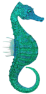 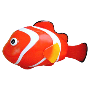     С. 24 № 17 , 1 столбик                                      С. 24 № 17 , 2 столбикПисьмо в бутылке. (работа в паре)        Слайд 15, 16-Свистать всех наверх! Справа по борту нашего  корабля плавает неопознанный предмет! Что это такое? А это морская почта – письмо в бутылке. А чтобы  его прочитать  – надо выловить это сообщение.Для того чтобы выловить сообщение надо решить примеры из учебника с.24  №16В бутылке для нас сообщение от капитана Врангеля. Чтобы прочитать сообщение надо расшифровать послание7. Итог урока. Рефлексия.                              Слайд 17- Молодцы, ребята. Вы сегодня хорошо поработали.- Удалось ли нам  выполнить все поставленные перед собой задачи? Какое задание показалось вам наиболее сложным ?   Какое задание было самым легким?Получился ли наш урок таким, каким мы его задумали? - Кого бы вы хотели похвалить за работу? А сейчас предлагаю вам при помощи цветного якоря оценить свою работу на уроке. Зеленый:   Я – молодец! Своей работойочень доволен!Желтый:  Сегодня я работал хорошо, но могу и лучше!Красный:  Своей работой не доволен! Обычно я работаю намного лучше!